Erweiterte Schulische Betreuung an der GünderrodeschuleUNSER ANGEBOTSeit dem 01.04.2013 bietet die ESB in Trägerschaft des Familienzentrums Monikahaus an der Günderrodeschule Betreuungsplätze an. Momentan stellt die ESB der Elternschaft der Günderrodeschule 105 Betreuungsplätze zur Verfügung. Das Team, bestehend aus Fach- und Honorarkräften, bietet den Kindern eine sstrukturierte pädagogische Betreuung mit Mittagessen, Hausaufgabenbetreuung, Spielzeit, AGs und Ferienprogramm an.ÖFFNUNGSZEITENFrühbetreuung vor dem Unterricht ab 07:00 Uhr bis 08:00 Uhr Betreuungsbeginn 11:30 bis 15:00 Uhr (Halbtagsplatz) bzw. 17:00 (Zweidrittelplatz)KOSTENDie Beiträge der Eltern errechnen sich anhand der Entgeltvereinbarungen der Stadt Frankfurt. Eine Anmeldung für die Frühbetreuung ist nicht erforderlich. Für die Teilnahme an der Erweiterten Schulischen Betreuung wird ein Betreuungsvertrag zwischen dem Familienzentrum Monikahaus und den Eltern bzw. Erziehungsberechtigten abgeschlossen. Bitte registrieren Sie Ihr Kind auf folgender Interseite: kindernetfrankfurt.de. Nur dort registrierte Kinder können bei der Platzvergabe berücksichtigt werden.ANSPRECHPARTNERBei Fragen zur Erweiterten Schulischen Betreuung steht Ihnen Sabine Dupke unter der Telefonnummer 0176 16660790 oder per Mail sabine.dupke@skf-frankfurt.de gerne zur Verfügung.			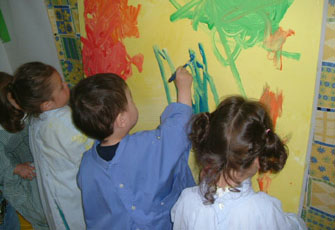 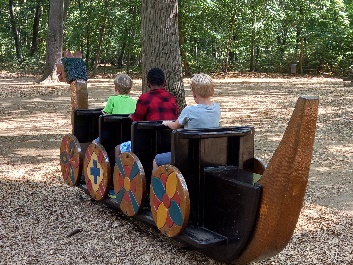 PÄDAGOGISCHE GRUNDHALTUNG Gemäß den Leitzielen unseres Hauses ist unsere Grundeinstellung gegenüber den Kindern und deren Familien von einer zugewandten, positiven und wertschätzenden Grundeinstellung geprägt. Wir arbeiten ressourcenorientiert, arbeiten also besonders mit den Stärken der Kinder.Eine sichere und stabile Beziehung sehen wir als Voraussetzung für erfolgreiche Bildungsprozesse an. Wir legen großen Wert auf eine vertrauensvolle Beziehung zu Familien und stehen gerne als Erziehungspartner in Austausch mit den Eltern.UNSERE SCHWERPUNKTEFrühbetreuung vor dem Unterricht ab 07:00 Uhr bis 08:00 Uhr Betreuungsbeginn 11:30 Uhr - mit freiem SpielAb 12:00-13:30 Uhr gemeinsames Mittagessen.Von 14:00-15:00 Uhr HausaufgabenzeitVon 15:00-17:00 Uhr Freizeitangebote und AGs.ganztägige Ferienbetreuung ab 07:30 Uhr (bis auf 25 Schließtage) enge Kooperation mit Lehrkräften und Schulleitung der Günderrodeschule